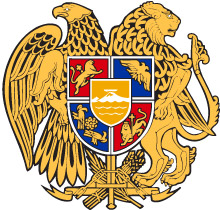 N o  __________________			              «_____» ______________________  2023թ.ՆԱԽԱԳԻԾՀԱՅԱՍՏԱՆԻ ՀԱՆՐԱՊԵՏՈՒԹՅԱՆ ԿՐԹՈՒԹՅԱՆ, ԳԻՏՈՒԹՅԱՆ, ՄՇԱԿՈՒՅԹԻ ԵՎ ՍՊՈՐՏԻ ՆԱԽԱՐԱՐԻ 2023 ԹՎԱԿԱՆԻ ՀՈՒԼԻՍԻ 27-Ի N 98-Ն ՀՐԱՄԱՆՈՒՄ ՓՈՓՈԽՈՒԹՅՈՒՆ ԵՎ ԼՐԱՑՈՒՄՆԵՐ ԿԱՏԱՐԵԼՈՒ ՄԱՍԻՆՂեկավարվելով  «Նորմատիվ իրավական ակտերի մասին» օրենքի 33-րդ և 34-րդ հոդվածների 1-ին մասերի պահանջներով` ՀՐԱՄԱՅՈՒՄ ԵՄ«Հանրակրթական հիմնական (ընդհանուր, մասնագիտացված և հատուկ) պետական ծրագրեր իրականացնող ուսումնական հաստատությունների 2023-2024 ուսումնական տարվա 1-ին, 3-րդ, 4-րդ, 6-րդ, 8-րդ, 9-րդ, 10-րդ, 11-րդ և 12-րդ դասարանների, 2024-2025 ուսումնական տարվա      1-ին, 4-րդ, 9-րդ, 11-րդ և 12-րդ դասարանների օրինակելի ուսումնական պլանները հաստատելու մասին» հրամանի՝Հավելված 1-ի 43-րդ կետի 1-ին ենթակետում «8-9-րդ և 11-րդ» բառերը փոխարինել «8-11-րդ» բառերով:Հավելված 1-ը լրացնել նոր՝ 66-րդ կետով՝ հետևյալ բովանդակությամբ. «66. Հանրակրթական հիմնական ընդհանուր պետական ծրագրեր իրականացնող ուսումնական հաստատությունների 2023-2024 ուսումնական տարվա 1-ին, 3-րդ, 4-րդ,      6-րդ, 8-րդ, 9-րդ, 10-րդ, 11-րդ և 12-րդ դասարանների ուսումնական խմբակներին, ըստ կրթական աստիճանների, տարրական դպրոցում հատկացնել շաբաթական 4 ժամ, միջին դպրոցում՝ 6 ժամ, ավագ դպրոցում՝ 5 ժամ:Հավելված 2-ը լրացնել նոր՝ 66-րդ կետով՝ հետևյալ բովանդակությամբ.  «66. Հանրակրթական հիմնական ընդհանուր պետական ծրագրեր իրականացնող ուսումնական հաստատությունների 2024-2025 ուսումնական տարվա 1-ին, 4-րդ, 9-րդ, 11-րդ և 12-րդ դասարանների ուսումնական խմբակներին, ըստ կրթական աստիճանների, տարրական դպրոցում հատկացնել շաբաթական 2 ժամ, միջին դպրոցում՝ 3 ժամ, ավագ դպրոցում՝ 3 ժամ:»:Սույն հրամանն ուժի մեջ է մտնում պաշտոնական հրապարակմանը հաջորդող օրվանից: Հրամանի 1-ին կետի 2-րդ ենթակետով սահմանված կարգավորումը տարածվում է 2023 թվականի սեպտեմբերի 1-ից հետո ծագած իրավահարաբերությունների վրա:  ՆԱԽԱՐԱՐ՝   Ժ. ԱՆԴՐԵԱՍՅԱՆ